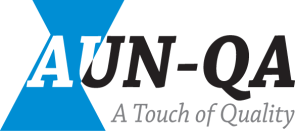 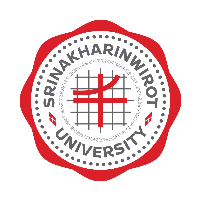 AUN-QAรายงานองค์ประกอบที่ 1 การกำกับมาตรฐานPROGRAM NAMEFACULTY NAME,SRINAKHARINWIROT UNIVERSITYMonth Date , 2019รายชื่อกรรมการประเมินคุณภาพการศึกษาภายใน	...................................................................	ประธานกรรมการ	(                                                 )	...................................................................	กรรมการ	(                                                 )	...................................................................	กรรมการและเลขานุการ	(                                                 )	...................................................................	ผู้ประสานงาน	(                                                 )บทนำชื่อหลักสูตรหลักสูตร..............................................................สาขาวิชา....................................................... ชื่อย่อ.................ชื่อภาษาอังกฤษ....................................................................................................................................................ภาควิชา.............................................................. คณะ......................................  มหาวิทยาลัยศรีนครินทรวิโรฒรหัสหลักสูตร 14 หลักวัตถุประสงค์ของหลักสูตร  	1.	2.	3.รายชื่ออาจารย์ประจำหลักสูตร (ข้อมูล ณ วันที่รายงาน) (ตัวบ่งชี้ 1.1 เกณฑ์ข้อ 1 และข้อ 2)รายชื่ออาจารย์ผู้รับผิดชอบหลักสูตร (เฉพาะหลักสูตรระดับบัณฑิตศึกษา) (ข้อมูล ณ วันที่รายงาน) (ตัวบ่งชี้ 1.1 เกณฑ์ข้อ 3)รายชื่อและคุณสมบัติอาจารย์ผู้สอน (เฉพาะหลักสูตรระดับบัณฑิตศึกษา)(ตัวบ่งชี้ 1.1 เกณฑ์ข้อ 4)คุณสมบัติอาจารย์ที่ปรึกษาวิทยานิพนธ์หลัก (เฉพาะหลักสูตรระดับบัณฑิตศึกษา)
(ตัวบ่งชี้ 1.1 เกณฑ์ข้อ 5)คุณสมบัติอาจารย์ที่ปรึกษาวิทยานิพนธ์ร่วม (เฉพาะหลักสูตรระดับบัณฑิตศึกษา)
(ตัวบ่งชี้ 1.1 เกณฑ์ข้อ 6)คุณสมบัติของอาจารย์ผู้สอบวิทยานิพนธ์ (เฉพาะหลักสูตรระดับบัณฑิตศึกษา)
(ตัวบ่งชี้ 1.1 เกณฑ์ข้อ 7)** ประธานผู้สอบวิทยานิพนธ์ ต้องไม่เป็นที่ปรึกษาวิทยานิพนธ์หลักหรือที่ปรึกษาวิทยานิพนธ์ร่วมการตีพิมพ์เผยแพร่ผลงานของผู้สำเร็จการศึกษา (เฉพาะหลักสูตรระดับบัณฑิตศึกษา)(ตัวบ่งชี้ 1.1 เกณฑ์ข้อ 8)	-- เขียนบรรยายผลการดำเนินงาน --ภาระงานอาจารย์ที่ปรึกษาวิทยานิพนธ์และการค้นคว้าอิสระในระดับบัณฑิตศึกษา(เฉพาะหลักสูตรระดับบัณฑิตศึกษา) (ตัวบ่งชี้ 1.1 เกณฑ์ข้อ 9)	-- เขียนบรรยายผลการดำเนินงาน --อาจารย์ที่ปรึกษาวิทยานิพนธ์และการค้นคว้าอิสระในระดับบัณฑิตศึกษามีผลงานวิจัยอย่างต่อเนื่องและสม่ำเสมอ (เฉพาะหลักสูตรระดับบัณฑิตศึกษา) (ตัวบ่งชี้ 1.1 เกณฑ์ข้อ 10)	-- เขียนบรรยายผลการดำเนินงาน –การปรับปรุงหลักสูตรตามรอบระยะเวลาที่กําหนด (ตัวบ่งชี้ 1.1 เกณฑ์ข้อ 11)	-- เขียนบรรยายผลการดำเนินงาน--ผลการดำเนินงานตามตัวบ่งชี้ที่ 1.1 การบริหารจัดการหลักสูตรตามเกณฑ์มาตรฐานหลักสูตรผลการประเมินตัวบ่งชี้ที่ 1.1 หลักสูตร........................................ สาขาวิชา....................“ผ่าน/ไม่ผ่าน”ตามเกณฑ์มาตรฐานหลักสูตร พ.ศ.2548 และกรอบมาตรฐานคุณวุฒิระดับอุดมศึกษาแห่งชาติ พ.ศ.2552รายการหลักฐานอ้างอิงอาจารย์ผู้รับผิดชอบหลักสูตรคนที่ 1 :  …………………………………………………………………….. (ประธานหลักสูตร)ลายเซ็น : ______________________________________ วันที่ : ____________________________อาจารย์ผู้รับผิดชอบหลักสูตรคนที่ 2 : ………………………………………………………..………………………………………..ลายเซ็น : ______________________________________ วันที่ : ____________________________อาจารย์ผู้รับผิดชอบหลักสูตรคนที่ 3 : ………………………………………………………..………………………………………..ลายเซ็น : ______________________________________ วันที่ : ____________________________อาจารย์ผู้รับผิดชอบหลักสูตรคนที่ 4 : ………………………………………………………..………………………………………..ลายเซ็น : ______________________________________ วันที่ : ____________________________อาจารย์ผู้รับผิดชอบหลักสูตรคนที่ 5 : ………………………………………………………..………………………………………..ลายเซ็น : ______________________________________ วันที่ : ____________________________เห็นชอบโดย : …………………………………………………………….. ตำแหน่ง คณบดีคณะ............................................ลายเซ็น : _______________________________________วันที่______________________________ลำดับชื่อ-นามสกุล(ระบุตำแหน่งทางวิชาการ)คุณวุฒิ (ทุกระดับ)สาขาวิชาผลงานวิชาการ12345ลำดับชื่อ-นามสกุล(ระบุตำแหน่งทางวิชาการ)คุณวุฒิ (ทุกระดับ)สาขาวิชาผลงานวิชาการ12345ลำดับชื่อ-นามสกุล(ระบุตำแหน่งทางวิชาการ)คุณวุฒิ(ทุกระดับ)สาขาวิชามีประสบการณ์ด้านการสอนมีประสบการณ์ด้านการวิจัย(ไม่เป็นส่วนหนึ่งของปริญญานิพนธ์)123……ลำดับชื่อ-นามสกุล(ระบุตำแหน่งทางวิชาการ)คุณวุฒิ (ทุกระดับ)สาขาวิชาผลงานวิชาการ123……ลำดับชื่อ-นามสกุล(ระบุตำแหน่งทางวิชาการ)สถานะสถานะคุณวุฒิ(ทุกระดับ)สาขาวิชาผลงานวิชาการลำดับชื่อ-นามสกุล(ระบุตำแหน่งทางวิชาการ)อาจารย์ประจำผู้ทรงคุณวุฒิภายนอกคุณวุฒิ(ทุกระดับ)สาขาวิชาผลงานวิชาการ123......ลำดับชื่อ-นามสกุล(ระบุตำแหน่งทางวิชาการ)สถานะสถานะคุณวุฒิ(ทุกระดับ)สาขาวิชาผลงานวิชาการลำดับชื่อ-นามสกุล(ระบุตำแหน่งทางวิชาการ)อาจารย์ประจำหลักสูตรผู้ทรงคุณวุฒิภายนอกคุณวุฒิ(ทุกระดับ)สาขาวิชาผลงานวิชาการ123……รหัสเอกสารรายละเอียดของเอกสาร